SUP	AFCP/42A7/1القـرار 57 (المراجَع في دبي، 2012)تعزيز التنسيق والتعاون فيما بين القطاعات الثلاثة للاتحاد الدولي للاتصالات
في المسائل ذات الاهتمام المشترك(جوهانسبرغ، 2008؛ دبي، 2012)الأسباب:	إذا حظي النص المراجَع المقترح للقرار 18 بالقبول، سيصبح القرار 57 بلا فائدة.___________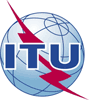 الجمعية العالمية لتقييس الاتصالات (WTSA-16)الحمامات، 25 أكتوبر - 3 نوفمبر 2016الجمعية العالمية لتقييس الاتصالات (WTSA-16)الحمامات، 25 أكتوبر - 3 نوفمبر 2016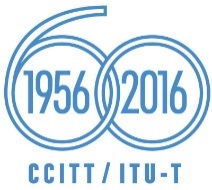 الجلسة العامةالجلسة العامةالإضافة 7
للوثيقة 42-Aالإضافة 7
للوثيقة 42-A28 سبتمبر 201628 سبتمبر 2016الأصل: بالإنكليزيةالأصل: بالإنكليزيةإدارات الاتحاد الإفريقي للاتصالاتإدارات الاتحاد الإفريقي للاتصالاتإدارات الاتحاد الإفريقي للاتصالاتإدارات الاتحاد الإفريقي للاتصالاتمقترح لإلغاء القرار 57 - تعزيز التنسيق والتعاون فيما بين القطاعات الثلاثة للاتحاد الدولي للاتصالات في المسائل ذات الاهتمام المشتركمقترح لإلغاء القرار 57 - تعزيز التنسيق والتعاون فيما بين القطاعات الثلاثة للاتحاد الدولي للاتصالات في المسائل ذات الاهتمام المشتركمقترح لإلغاء القرار 57 - تعزيز التنسيق والتعاون فيما بين القطاعات الثلاثة للاتحاد الدولي للاتصالات في المسائل ذات الاهتمام المشتركمقترح لإلغاء القرار 57 - تعزيز التنسيق والتعاون فيما بين القطاعات الثلاثة للاتحاد الدولي للاتصالات في المسائل ذات الاهتمام المشتركتقترح الإدارات الإفريقية في هذه الوثيقة إلغاء القرار 57.ملخص: